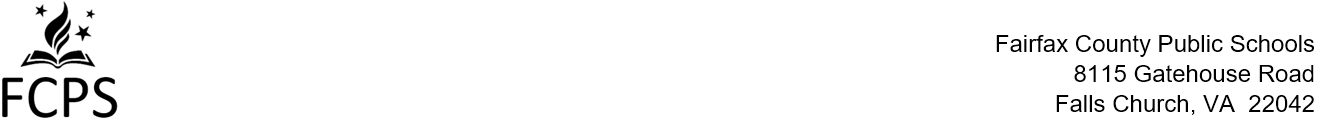 VIRGINIA VISUALIZATION AND ANALYTICS SOLUTION (VVAAS) STUDENT ASSESSMENT SUMMARY REPORTDear Parent(s)/Guardian(s):The Virginia Department of Education official VVAAS Student Assessment Summary Report included with this letter displays results for Standards of Learning (SOL) tests your student took between school year 2015-16 and school year 2021-22. This report does NOT include results from the most recent 2022-23 school year. With this report, you can learn about your student’s historical SOL performance. Your student’s historical results are presented in a line graph and chart showing the state percentile for each completed SOL test. The percentile tells you where your student ranked compared to all other students in Virginia who took the same test that year. The percentile is NOT your student’s SOL score for the test. The report does NOT provide your student’s SOL score.     -- The line graph can show you trends in your student’s state percentile by subject area. Viewing several years of test history along with year-end grades can help determine subject areas of strength or areas where additional support may be needed.     --The chart gives your student’s test percentile and performance level for each SOL test under the grade level heading. The performance level indicates whether your student’s test score was passing or failing. For more information about the VVAAS Student Assessment Summary Report, please visit the webpage at https://www.fcps.edu/node/47700.